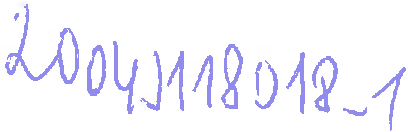 Dodatek č. 1ke smlouvě o nájmu prostor sloužících k podnikání Konopiště -kavárna na nádvoří, zapsané na listu vlastnictví č. 720 pro katastrální území Benešov., č. KN Pr 8/2018, uzavřené 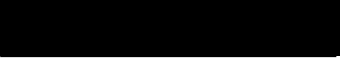 Smluvní strany:Dagmar Dvorská, Týnec n. Sázavou IČO : 48094714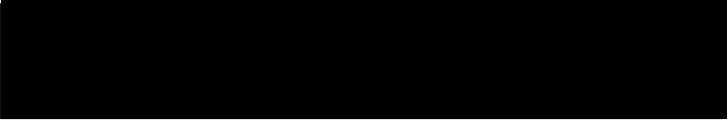 a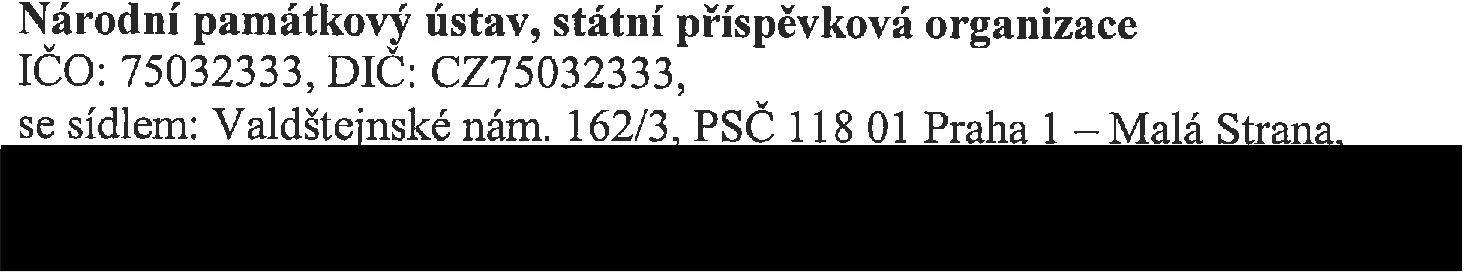 Doručovací  adresa:Národní památkový ústav, správa zámku Konopiště adresa: Kono  iště 1  256 01 Beneš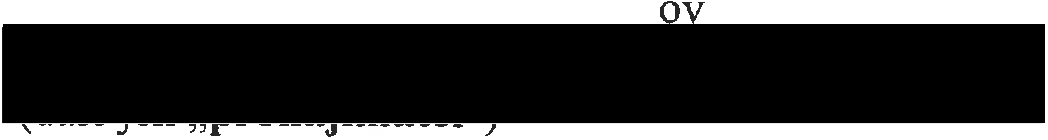 Smlouva č. KN Pr 8/2018 se mění takto:Článek V. - Nájemné, jeho splatnost a způsob úhrady2. Nájemné za příslušný měsíc je splatné a to na účet pronajímatele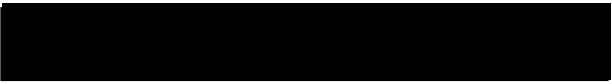 uvedeného v záhlaví této smlouvy. Při nedodržení termínu platby bude nájemci účtováno penále ve výši 1% za každý den prodlení.V Konopišti, dne 21.6.2018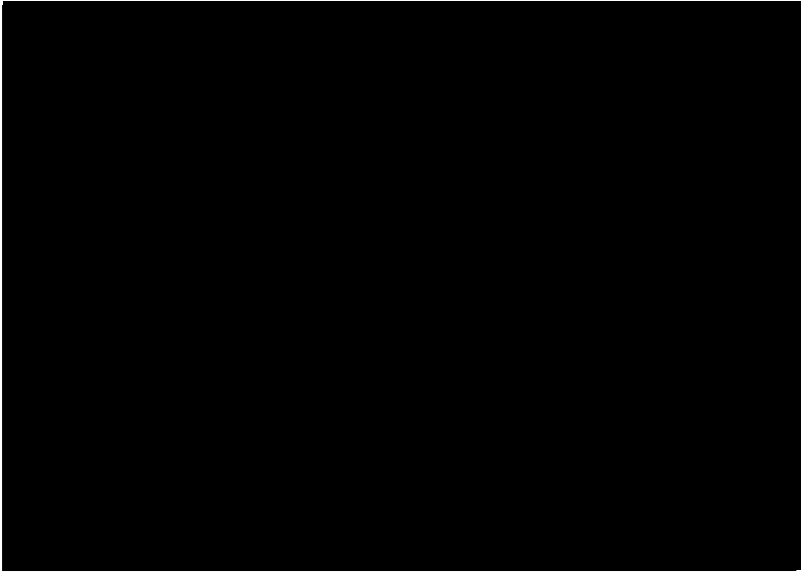 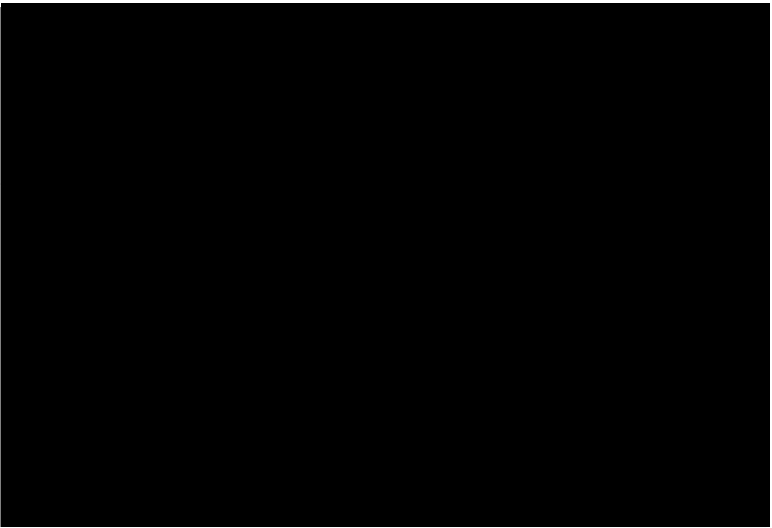 